                                                                      Políza de no Discriminación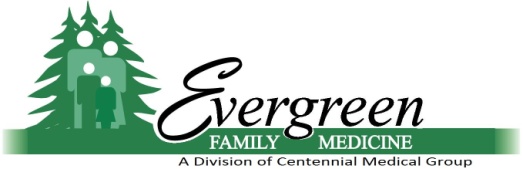 Como beneficiario de asistencia financiera federal, Mercy Medical Center, Centennial Medical Group dba Evergreen Family Medicine, no excluye, niega beneficios ni discrimina de otra forma a ninguna persona por motivos de raza, color, nacionalidad, discapacidad, edad o sexo en la admisión, participación o recepción de los servicios y beneficios bajo cualquiera de sus programas y actividades, y en las asignaciones de personal y empleados a los pacientes, ya sea realizado por Mercy Medical Center directamente oa través de un contratista o cualquier otra entidad con la cual Mercy Medical Center se encarga de llevar a cabo sus programas y actividades.      Esta declaración está de acuerdo con las disposiciones del Título VI de la Ley de Derechos Civiles de 1964 (no discriminación por raza, color, origen nacional), §504 de la Ley de Rehabilitación de 1973 (no discriminación por discapacidad) , la Ley de Discriminación por Edad de 1975 (no discriminación por edad), §1557 de la Ley de Protección al Paciente y Cuidado de Salud Asequible de 2010 (no discriminación por sexo) y los reglamentos del Departamento de Salud de los EE. UU. y Servicios Humanos emitidos conforme a estos tres estatutos en el Título 45 del Código de Reglamentos Federales, Partes 80, 84 y 91.En caso de preguntas, contáctese con:Mercy Medical Center, Centennial Medical GroupPersona de contacto/Sección 504/Coordinador de Derechos Civiles: Denise Jones, 541-677-3555 TTY o número de retransmisión estatal: 541-677-4336Spanish - ATENCIÓN:  si habla español, tiene a su disposición servicios gratuitos de asistencia lingüística.  Llame al 1-541-677-3555 (TTY: 1-541-677-4336).Vietnamese - CHÚ Ý:  Nếu bạn nói Tiếng Việt, có các dịch vụ hỗ trợ ngôn ngữ miễn phí dành cho bạn.  Gọi số 1-541-677-3555 (TTY: 1-541-677-4336).Chinese - 注意：如果您使用繁體中文，您可以免費獲得語言援助服務。請致電 1-541-677-3555 (TTY: 1-541-677-4336).Russian - ВНИМАНИЕ:  Если вы говорите на русском языке, то вам доступны бесплатные услуги перевода.  Звоните 1-541-677-3555 (TTY: 1-541-677-4336).Korean - 주의:  한국어를 사용하시는 경우, 언어 지원 서비스를 무료로 이용하실 수 있습니다.  1-541-677-3555 (TTY: 1-541-677-4336)번으로 전화해 주십시오.Ukrainian - УВАГА!  Якщо ви розмовляєте українською мовою, ви можете звернутися до безкоштовної служби мовної підтримки.  Телефонуйте за номером 1-541-677-3555 (TTY: 1-541-677-4336).Japanese - 注意事項：日本語を話される場合、無料の言語支援をご利用いただけます。1-541-677-3555 (TTY: 1-541-677-4336).まで、お電話にてご連絡ください。Arabic -ملحوظة:  إذا كنت تتحدث اذكر اللغة، فإن خدمات المساعدة اللغوية تتوافر لك بالمجان.  اتصل برقم 1-xxx-xxx-xxxx (رقم هاتف الصم والبكم-541-677-3555 (TTY: 1-541-677-4336).Romanian - ATENȚIE:  Dacă vorbiți limba română, vă stau la dispoziție servicii de asistență lingvistică, gratuit.  Sunați la 1-541-677-3555 (TTY: 1-541-677-4336).Mon-Khmer, Cambodian - ប្រយ័ត្ន៖  បើសិនជាអ្នកនិយាយ ភាសាខ្មែរ, សេវាជំនួយផ្នែកភាសា ដោយមិនគិតឈ្នួល គឺអាចមានសំរាប់បំរើអ្នក។  ចូរ ទូរស័ព្ទ 1-541-677-3555 (TTY: 1-541-677-4336).Cushite (Oromo) - XIYYEEFFANNAA: Afaan dubbattu Oroomiffa, tajaajila gargaarsa afaanii, kanfaltiidhaan ala, ni argama. Bilbilaa 1-541-677-3555 (TTY: 1-541-677-4336).German -   ACHTUNG:  Wenn Sie Deutsch sprechen, stehen Ihnen kostenlos sprachliche Hilfsdienstleistungen zur Verfügung.  Rufnummer: 1-541-677-3555 (TTY: 1-541-677-4336).Persian(Farsi) - توجه: اگر به زبان فارسی گفتگو می کنید، تسهیلات زبانی بصورت رایگان برای شما فراهم می باشد. با 1-541-677-3555 (TTY: 1-541-677-4336).French - ATTENTION :  Si vous parlez français, des services d'aide linguistique vous sont proposés gratuitement.  Appelez le 1-541-677-3555 (TTY: 1-541-677-4336).Thai - เรียน:  ถ้าคุณพูดภาษาไทยคุณสามารถใช้บริการช่วยเหลือทางภาษาได้ฟรี  โทร 1-541-677-3555 (TTY: 1-541-677-4336).